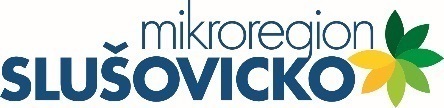 P O Z V Á N K AV souladu s čl. VII bod 6) stanov Dobrovolného svazku obcí – Mikroregionu Slušovickosvolávám zasedání valné hromady svazku, které se bude konatv úterý 20. listopadu 2018 v 14:30Cukrárna u Šarmanů v KašavěProgram:Schválení programu jednání valné hromadyKontrola usnesení z minulého zasedáníVolba předsedy a místopředsedy DSO – Mikroregionu SlušovickoSchválení rozpočtového opatření č. 2Schválení rozpočtového provizoria 2019Schválení inventarizační komiseInformace z MAS Vizovicko a SlušovickoZpráva o realizaci projektu „Vzdělávání a animace veřejné správy pro rozvoj Mikroregionu Slušovicko“Organizační a různé Závěr							               Daniel Juřík 	                        							předseda svazkuVe Slušovicích dne 12. 11. 2018